PONOVI, odgovori na vprašanja v učbeniku, str. 421. V zgodovini osamosvojitve Slovenije so naslednji pomembni mejniki:23. december 1990 – plebiscit o samostojnosti,25. junij 1991 – razglasitev samostojnosti,junij 1991 – osamosvojitvena vojna,1992 Slovenija postane mednarodno priznana država.2. Z osamosvojitvijo Slovenije so povezani naslednji trije prazniki: dan državnosti, dan suverenosti, dan samostojnosti in enotnosti.3. Slovensko zastavo se izobesi in slovensko himno predvaja npr. ob državnih praznikih, ob zmagah slovenskih športnikov, ob uradnem slovesu od predsednika države …4. Slovenski državni simboli so himna, zastava in grb. Kot državno himno pojemo 7. kitico Prešernove Zdravljice (Žive naj vsi narodi). Zastava je pravokotne oblike, od zgoraj navzdol si sledijo bela, modra in rdeča barva, vsaka zavzema 1 tretjino širine zastave. V levem zgornjem kvadrantu je grb. Grb Slovenije ima obliko ščita. V sredini ščita je na modri podlagi lik Triglava v beli barvi, pod njim sta dve valoviti modri črti, nad njim pa so v obliki navzdol obrnjenega trikotnika razporejene 3 zlate šesterokrake zvezde. Po levi in desni strani ima grb rdečo obrobo. 5. V Republiki Sloveniji imamo 3 veje oblasti: izvršilno, zakonodajno in sodno.6. Oseba lahko pridobi slovensko državljanstvo na tri načine: po rodu (vsaj eden od staršev ima državljanstvo RS), z rojstvom na območju RS, z naturalizacijo.7. V Sloveniji imamo dve avtohtoni manjšini, to sta italijanska in madžarska narodna skupnost. Imajo pravico do izobraževanja v italijanskem oz. madžarskem jeziku. Napisi krajevnih tabel v obmejnih občinah, kjer živijo, so dvojezični. (imajo tudi druge pravice)8. Patriotizem je domoljubje. Domoljubje se npr. izkazuje ob uspehih slovenskih športnikov.9. Demokracija pomeni, da državljani na volitvah izvolijo predstavnike državne oblasti. Državljani imajo pravico izvoljene predstavnike spremljati in nadzorovati njihovo delo. Ustava je temeljni, vrhovni zakon v državi.10. Pravna država pomeni, da zakon v državi velja za vse enako. Človek je lahko obsojen, ko mu na sodišču dokažejo krivdo. Socialna država pomeni, da država skrbi za kvaliteto življenja državljanov in da pomaga ljudem v stiski.11. Kmalu po 2. svetovni vojni so se začele povezovati različne evropske države, da bi bile gospodarsko uspešne in bi živele v medsebojnem miru. Povezovalo se je vedno več držav. 12. Ime Evropska unija se je začelo uporabljati leta 1992.13. Danes je držav članic EU 27.14. Slovenija se je Evropski uniji pridružila 2004.15. Simboli EU •	Dan Evrope: 9. maj    •	Glavno mesto: Bruselj     •	Himna: Oda radosti iz 9. simfonije Ludwiga van Beethovna •	Geslo: Združeni v raznolikosti  •	Zastava: Krog z 12 rumenimi zvezdami na modri podlagi 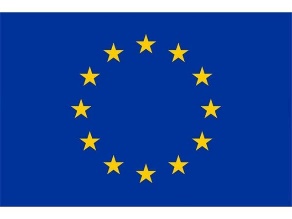 16. Slovenija zaradi članstva v EU lahko brez carine trguje znotraj EU, ljudje se lahko zaposlijo ali študirajo v katerikoli državi EU, na meji med državami se ni treba ustavljati, uporabljamo skupno denarno valuto …17. Slovenija mora spoštovati predpise EU, prispevati mora nekaj denarja v skupno blagajno.